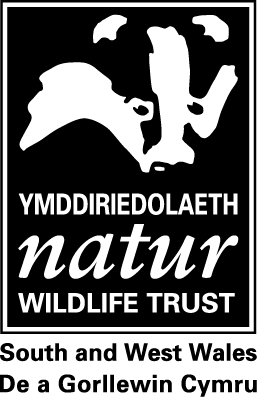 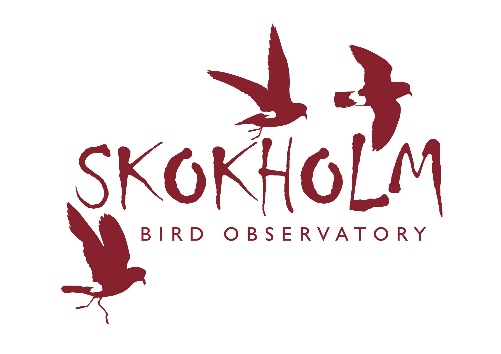 Personal DetailsPersonal DetailsForenameSurnameDate of BirthAddressPostcodeTelephone NumberE-mail AddressDo you hold a full UK Driving License?Yes No If Yes do you have any current endorsements?Yes No If Yes to question 2, please provide details belowDo you have any convictions which are not yet spent under the Rehabilitation of Offenders Act 1974? Yes No  We regret that we cannot accept applications from individuals with spent or unspent convictions for violent or sexual offences. Do you have any spent or unspent convictions for violent or sexual offences?Yes No  Past Volunteer and/or Employment detailsPlease list any previous volunteering or paid work which you have done which is relevant to the role of Skokholm Long-term Volunteer.Past Volunteer and/or Employment detailsPlease list any previous volunteering or paid work which you have done which is relevant to the role of Skokholm Long-term Volunteer.Past Volunteer and/or Employment detailsPlease list any previous volunteering or paid work which you have done which is relevant to the role of Skokholm Long-term Volunteer.Past Volunteer and/or Employment detailsPlease list any previous volunteering or paid work which you have done which is relevant to the role of Skokholm Long-term Volunteer.Past Volunteer and/or Employment detailsPlease list any previous volunteering or paid work which you have done which is relevant to the role of Skokholm Long-term Volunteer.Name and Address of OrganisationPositionDate FromDate ToDutiesQualificationsPlease list the qualifications you have that are relevant to this application (e.g A-Level, BTEC National, Degree)QualificationsPlease list the qualifications you have that are relevant to this application (e.g A-Level, BTEC National, Degree)QualificationsPlease list the qualifications you have that are relevant to this application (e.g A-Level, BTEC National, Degree)Type of QualificationSubjectResult and Assessment DateTraining CoursesDetail any relevant training you have received or any relevant short courses attended (e.g., BTO Ringing License, First Aid)Why do you want to be a Skokholm Long-term Volunteer?Tell us what it is about this post that appeals to you and what you could bring to the roleHow do you feel this role will benefit your dream career?Tell us where you see yourself in five yearsWhat’s your best wildlife experience?Tell us something about your most memorable wildlife encounterYour spare time interests and vocational activitiesTell us about your hobbiesWhat’s your favourite seabird and why?Be brutal, pick one!ReferencesPlease give contact details of two people that can supply a reference for youReferencesPlease give contact details of two people that can supply a reference for youNameAddressE-mailTelephone NumberRelationshipNameAddressE-mailTelephone NumberRelationshipSignatureDate